           Μητροπόλεως 26-28, (8ος όρ. )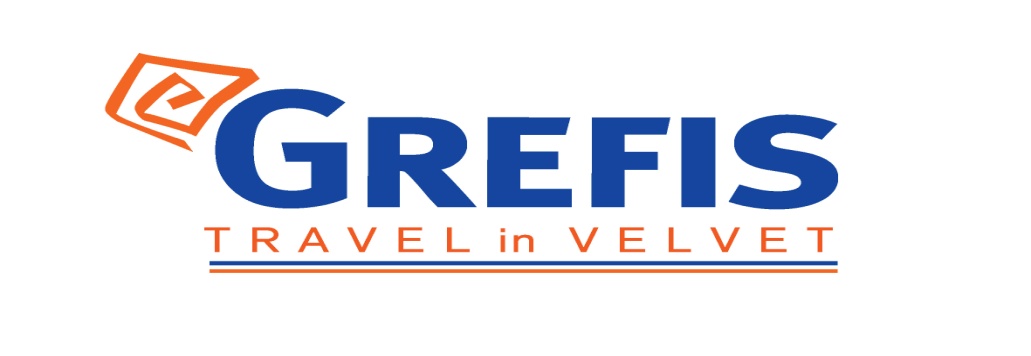 Αθήνα 105 63Τηλέφωνο: 210 3315621Φαξ: 210 3315623 – 4Email: info@grefis.gr Mε τον Ολυμπιακό στο ΛΟΝΔΙΝΟ 3ημ.με την Lufthansa26/2 - 28/2-Εισιτήρια του Αγώνα εξασφαλισμένα-Επίσημο ταξιδιωτικό γραφείο του Ερασιτέχνη ΟλυμπιακούΑναχωρήσεις :                      26 Φεβρουαρίου ’20 1η ημέρα: 26/02 ΑΘΗΝΑ – ΛΟΝΔΙΝΟ Συγκέντρωση στο αεροδρόμιο Ελ. Βενιζέλος στις 05.00 και αναχώρηση για Λονδίνο με πτήση της LUFTHANSA LH1285 στις 07:05 μέσω Φρανκφούρτης. Άφιξη στο Λονδίνο (LHR) στις 10:45 και αναχώρηση για την ξενάγηση της πόλης. Ο ελληνόφωνος ξεναγός θα μας οδηγήσει στα σημαντικότερα αξιοθέατα του Λονδίνου περνώντας από το μνημείο του Αλβέρτου και το Ρόγιαλ Άλμπερτ Χολ, από το φημισμένο Χάιντ Παρκ με τα ανάκτορα του Κένσινκτον, στη συνέχεια από την Μαρμπλ Αρτς ( μαρμάρινη αψίδα ) το μοναδικό μαρμάρινο μνημείο στο Λονδίνο, όπως και από την πλατεία Τραφάλγκαρ, τον ομφαλό του Λονδίνου, από όπου θα διακρίνουμε και τα ανάκτορα του Μπάκιγχαμ όπου και διαμένει η Βασίλισσα Ελισάβετ Β’. Συνεχίζουμε την πανοραμική ξενάγηση περνώντας από το περίφημο κτίριο του Κοινοβουλίου που στεγάζει τη Βουλή των Κοινοτήτων και τη Βουλή των Λόρδων και φιλοξενεί το έμβλημα της πόλης το Μπιγκ Μπεν. Μετά από μια ολιγόλεπτη στάση στον Πύργο του Λονδίνου θα συνεχίσουμε με το Σίτυ το μέρος όπου χτυπάει η οικονομική καρδιά του Ηνωμένου Βασιλείου για να δούμε το Χρηματιστήριο ,την Τράπεζα της Αγγλίας και τον Καθεδρικό ναό του Αγίου Παύλου, αριστούργημα του Κρίστοφερ Ρεν. Η ξενάγησή μας τελειώνει με την επίσκεψη στο Βρετανικό Μουσείο. Η Ελληνική πτέρυγα με τα περίφημα Μάρμαρα του Παρθενώνα θα αποτελέσουν τον λόγο της επίσκεψης μας. Στις 16:30 περίπου μεταφορά στο ξενοδοχείο μας. Τακτοποίηση στα δωμάτια μας και ο αρχηγός μας θα μας καθοδηγήσει στις ομορφιές της μητρόπολης. Διανυκτέρευση. Το βράδυ γίνεται προαιρετικά (έξοδα ατομικά) νυκτερινός γύρος της πόλης όπου θα μπορέσουμε να απολαύσουμε την πόλη, τα αξιοθέατα της και τις περίφημες γέφυρες του Τάμεση φωταγωγημένα. Με αφετηρία την περίφημη πλατεία Πικαντίλι με το άγαλμα του Έρωτα (γιος της Αφροδίτης) στο κέντρο της, ξεκινάμε τη βόλτα μας για να γνωρίσουμε την πλατεία Λέστερ, το κέντρο της νυκτερινής διασκέδασης του Λονδίνου. Συνεχίζουμε διασχίζοντας το Σόχο και την κινέζικη συνοικία. Τέλος θα επισκεφθούμε την πλατεία Κόβεν Γκάρντεν με τη Βασιλική Όπερα του Λονδίνου και τους πλανόδιους μουσικούς και τα διάφορα θεάματα που προσφέρουν οι μίμοι. Εκεί μπορούμε να δειπνήσουμε σε κάποιο από τα πολυάριθμα εστιατόρια και παμπ της πλατείας. Επιστροφή στο ξενοδοχείο.2η ημέρα: 27/02 ΛΟΝΔΙΝΟ (Αγώνας ΑΡΣΕΝΑΛ-ΟΛΥΜΠΙΑΚΟΣ)Πρωινό και όλη η μέρα ελεύθερη στη διάθεσή σας για να χαρείτε την υπέροχη πόλη και τις όμορφες γωνιές της. Και όπως όλοι γνωρίζουμε εκδρομή στο Λονδίνο δε νοείται χωρίς ψώνια. Η περίφημη Όξφορντ Στρητ με τα αμέτρητα πολυκαταστήματα της όπως το Σέλφριντζις, η Μποντ Στρητ με τους γνωστούς οίκους μόδας υψηλής ραπτικής και η Ρίτζεντ Στρητ με καταστήματα υψηλής ποιότητας αποτελούν αγοραστικό πόλο έλξης εκατομμυρίων επισκεπτών του Λονδίνου. Επίσης δεν πρέπει να λησμονήσουμε το πολυκατάστημα – αξιοθέατο Χάροντς στο Νάιτσμπριτζ. Εναλλακτικά προτείνουμε μία βόλτα στις διάσημες αγορές του Λονδίνου όπως του Πορτομπέλο Ρόουντ στην περιοχή του Νότινγκ Χίλ στο δυτικό Λονδίνο, την αγορά Spitalfields και Camden στο ανατολικό Λονδίνο με καταστήματα και τους δεκάδες πάγκους που εμπορεύονται αντίκες και άλλα είδη λαϊκής τέχνης σε δεύτερο χέρι που μπορεί να σας φανούν ευκαιρίες αλλά και πολλά καλλιτεχνικά δρώμενα. Στις 16.30 και σε συνεννόηση με τις τοπικές αρχές, αναχώρηση με πούλμαν για το στάδιο Emirates Stadium και τον αγώνα Arsenal vs Ολυμπιακός που παίρνει μέρος στις 20:00 τοπική. Μετά τον αγώνα επιστροφή στο ξενοδοχείο και διανυκτέρευση.3η ημέρα: 28/02 ΛΟΝΔΙΝΟ -ΑΘΗΝΑΠρωινό και χρόνος ελεύθερος έως στις 14.00 όπου θα συγκεντρωθούμε στο λόμπι του ξενοδοχείου για την αναχώρηση για το αεροδρόμιο και την πτήση επιστροφής. Στις 15:30 περίπου, άφιξη στο αεροδρόμιο του Λονδίνου (LHR) για την πτήση επιστροφής της LUFTHANSA  LH2479 στις 17:50 μέσω Φρανκφούρτης. Άφιξη 00:50 στο αεροδρόμιο της Αθήνας.                                               Central Park Hotel 3*    Copthrorne Tara 4* Τιμή κατ άτομο σε δίκλινο       575€                  635€Τιμή σε μονόκλινο                      675€                  795€Περιλαμβάνονται:Πολυτελές κλιματιζόμενο πούλμαν του γραφείου μας για τις μεταφορές και μετακινήσεις σύμφωνα με το πρόγραμμα.Διαμονή (2) διανυκτερεύσεων σε επιλεγμένα ξενοδοχεία  3*  ή  4*  ανάλογα με την επιλογή σας . Πρωινό καθημερινά. Εκδρομές, περιηγήσεις, όπως αναφέρονται στο αναλυτικό πρόγραμμα της εκδρομής.Έμπειρο Αρχηγό – Συνοδό του γραφείου μας.Ασφάλεια αστικής/επαγγελματικής ευθύνης.Φ.Π.ΑΑεροπορικά εισιτήρια με την LUFTHANSA Mία βαλίτσα 23 κιλάΜία χειραποσκευή 8 κιλάΦόροι αεροδρομίου και επίναυλοι καυσίμων.Δεν περιλαμβάνονται:Είσοδοι σε μουσεία, αρχαιολογικούς χώρους, θεάματα και γενικά όπου απαιτείται. Ό,τι ρητά αναφέρεται ως προαιρετικό ή προτεινόμενο.Δημοτικοί  φόροι  ξενοδοχείου.Εισιτήρια αγώνα 25-50€ (αναμένεται η επίσημη ανακοίνωση της τιμής /// πληρώνονται και παραλαμβάνονται πριν την αναχώρηση).Σημείωση: Οι εκδρομές, περιηγήσεις είναι ενδεικτικές και μπορεί να αλλάξει η σειρά που θα πραγματοποιηθούν.LH 1285ATH FRA26 FEB07.05 – 09.10LH 0904FRA LON26 FEB10.00 – 10.45LH 2479LON MUC28 FEB17.50 – 20.40LH 1754MUC ATH28 FEB21.25 – 00.50